Otvoriti vježbu 1 (tekst o hardveru i softveru).Umetnite SLIKU po izboru na kraj – nakon prvog teksta.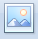 Umetnite  SIMBOL kompjutera nakon zadnje riječi u trećem tekstu. - odabrati font Webdings ili Wingdings i naći simbol kompjutera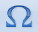 Umetnite PRIJELOM STRANE prije drugog tekstaUmetni – Prijelom stranice (Page break) 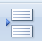 Namjestiti ZAGLAVLJE i PODNOŽJE (tekst koji se ponavlja na svakoj stranici) – zaglavlje vaše ime a podnožje vaše prezimeUmetni – Zaglavlje i podnožje (Header / Footer) 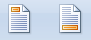 Umetnite BROJEVE STRANICA u  gornji lijevi rub dokumentaUmetni – Broj stranice (Page number)  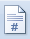 Umetnite INICIJAL (veliko početno slovo teksta) na početak prvog teksta.Umetni – Inicijal (DROP CAP)  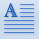 Umetnite LINIJU ZA POTPIS na kraj dokumentaUmetni – Linija za potpis (Signature line)  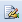 Umetnite DATUM I VRIJEME prije linije za potpisUmetni – Datum i vrijeme (Date and time) 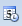 